Lampiran XVIIF O T OP E N E L I T I A N DOKUMENTASI UJI LAPANGAN 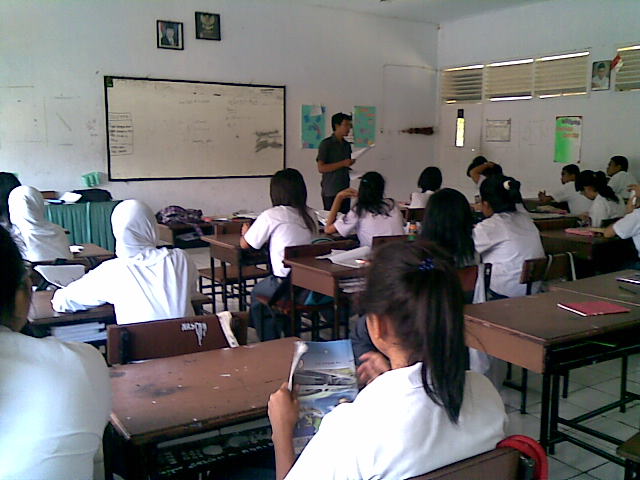 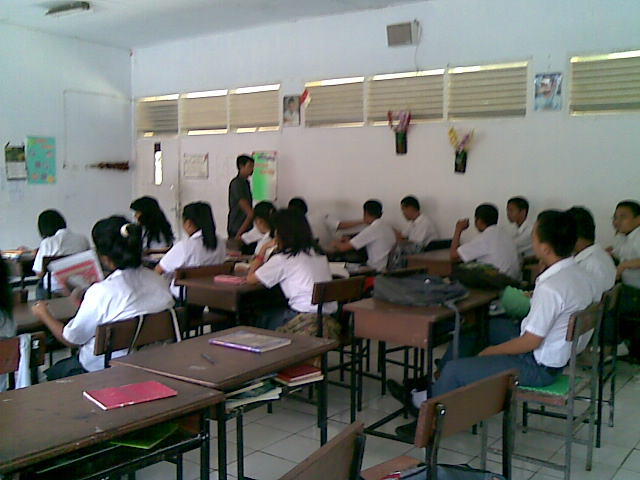 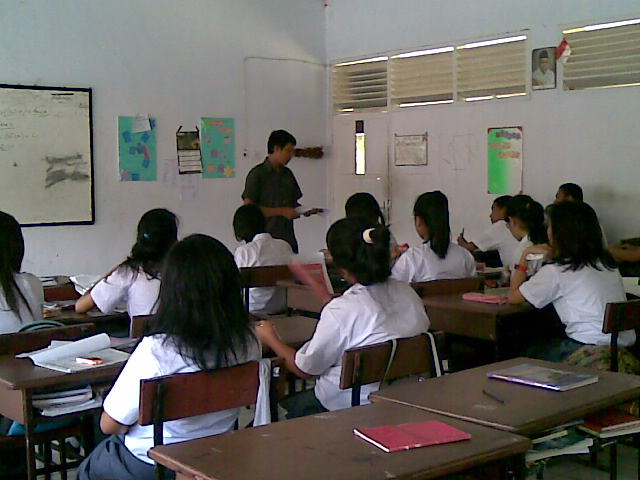 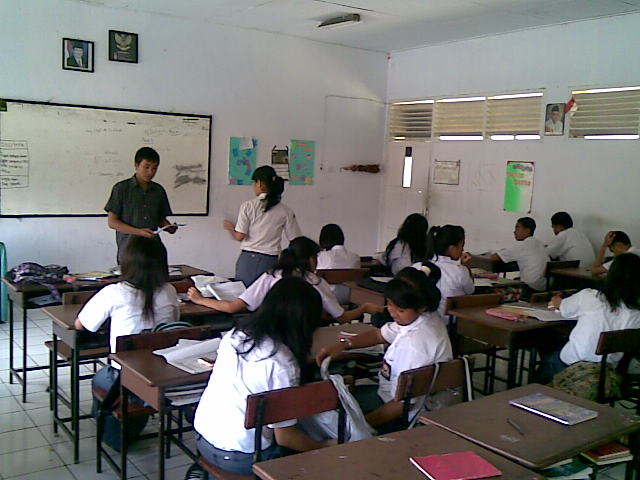 DOKUMENTASI PADA SAAT PRE-TEST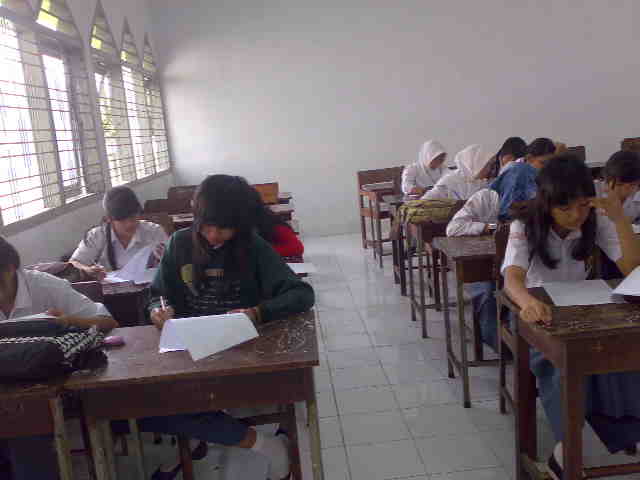 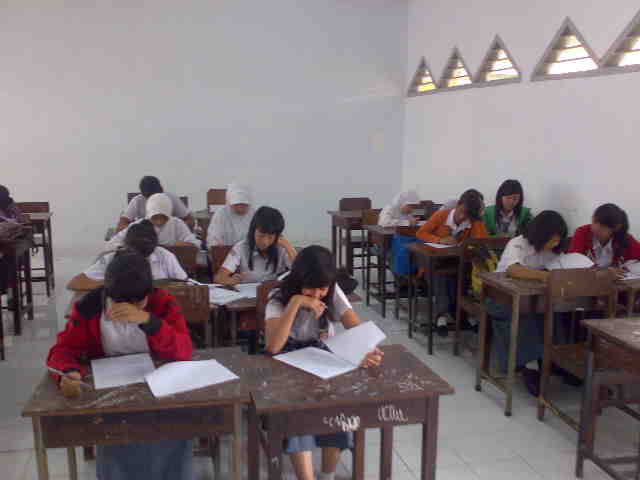 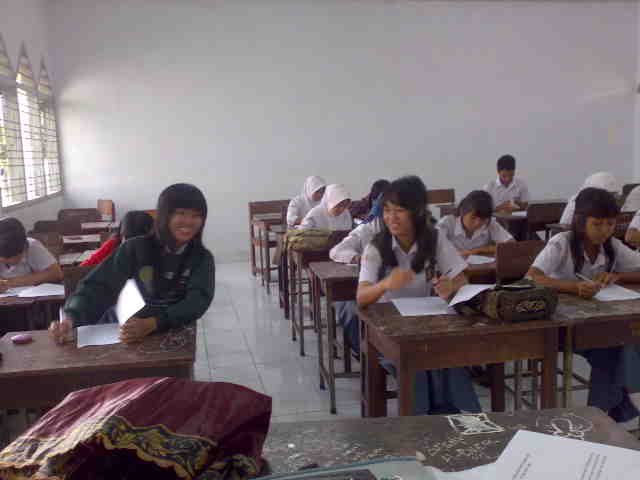 DOKUMENTASI PADA SAAT POSTTEST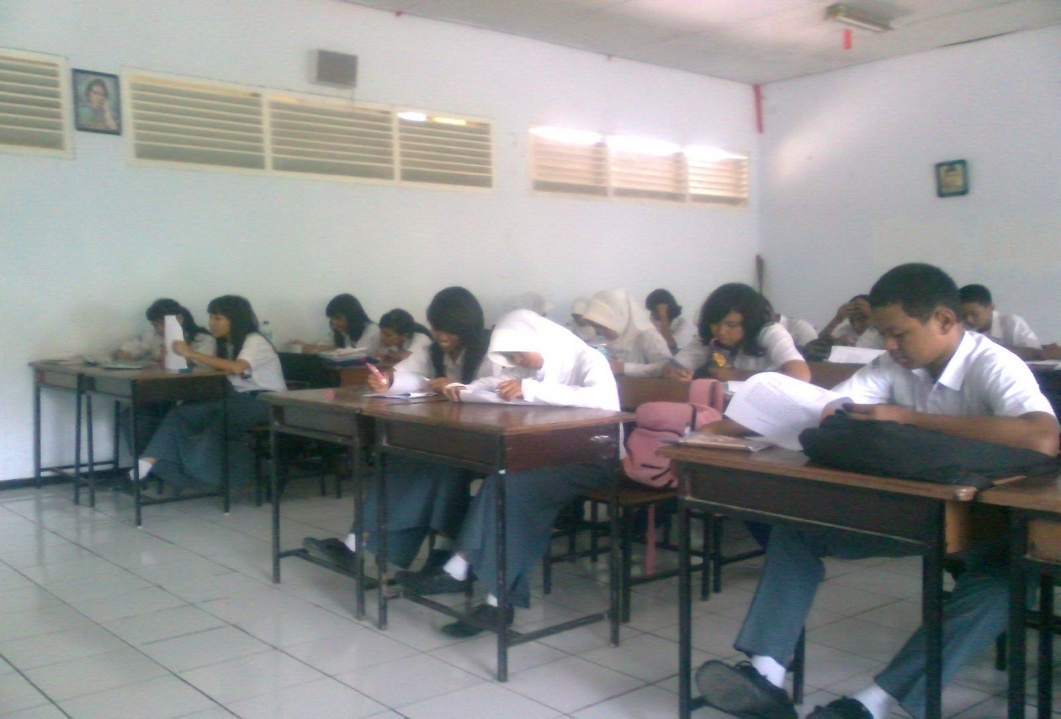 DOKUMENTASI PRE- TEST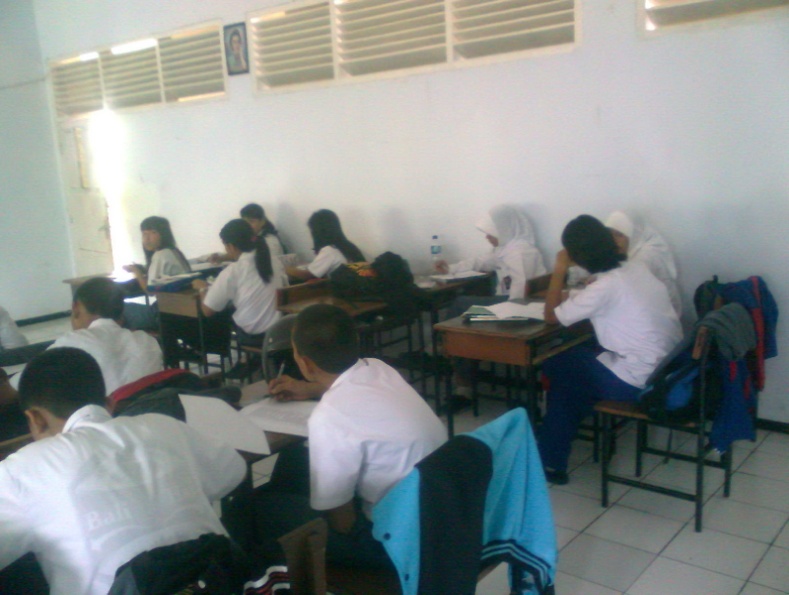 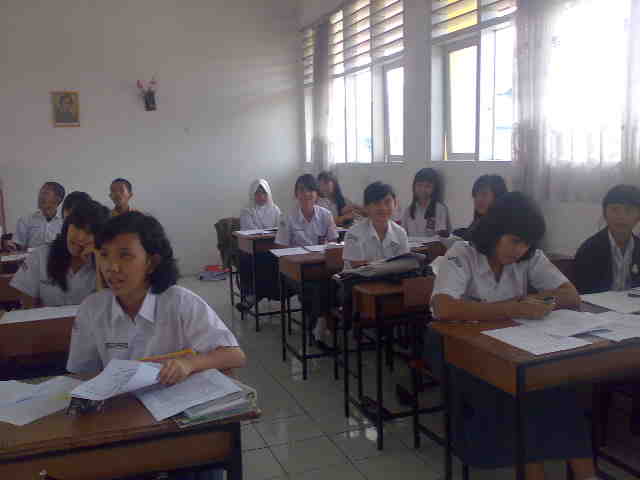 